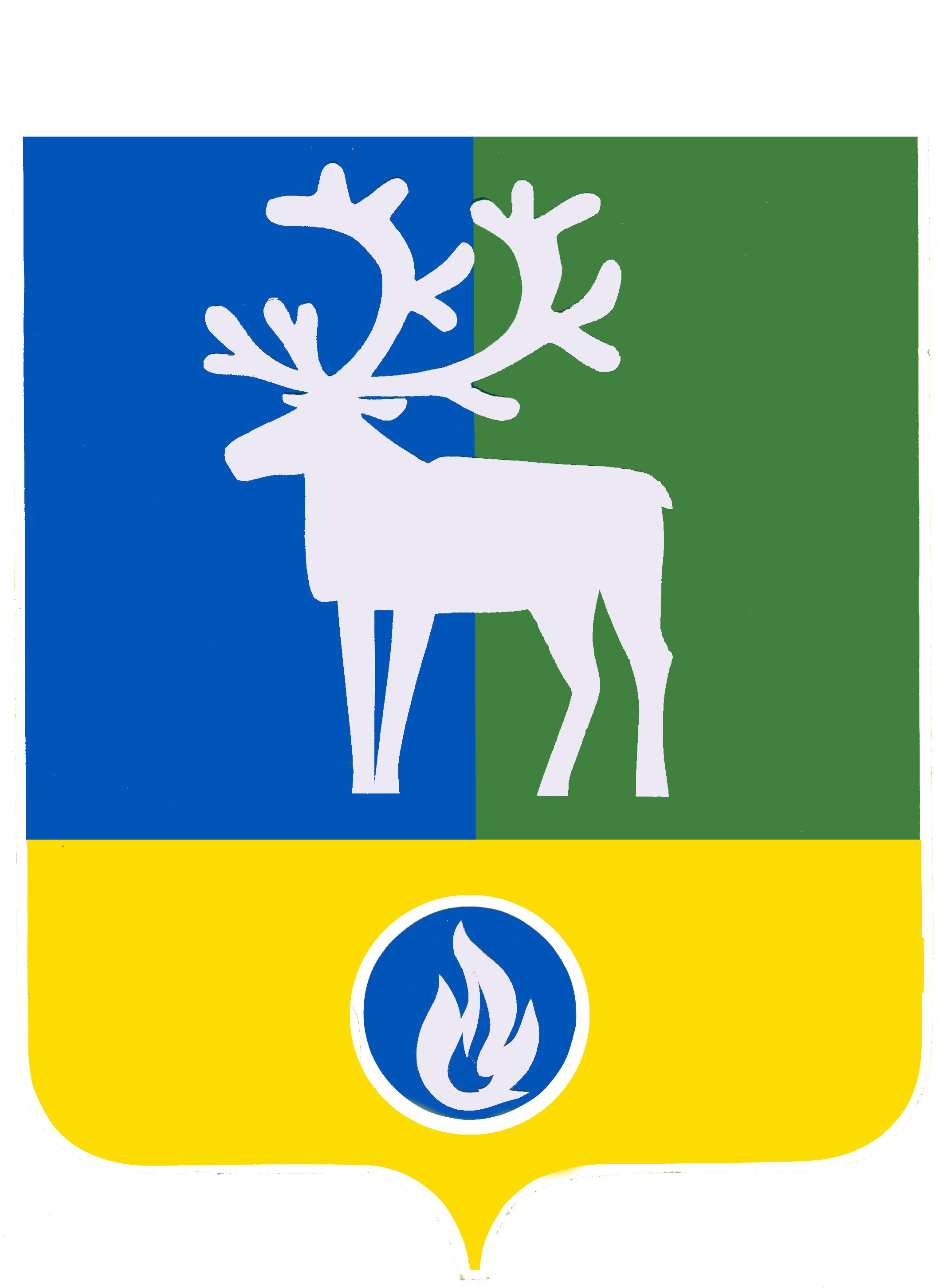 СЕЛЬСКОЕ ПОСЕЛЕНИЕ ВЕРХНЕКАЗЫМСКИЙБЕЛОЯРСКИЙ РАЙОНХАНТЫ-МАНСИЙСКИЙ АВТОНОМНЫЙ ОКРУГ – ЮГРАПроектАДМИНИСТРАЦИЯ СЕЛЬСКОГО ПОСЕЛЕНИЯВЕРХНЕКАЗЫМСКИЙ ПОСТАНОВЛЕНИЕот ___ апреля 2024 года                                                                                                      № ____О внесении изменений в приложение 1 к постановлению администрации сельского поселения Верхнеказымский от 23 июля 2013 года № 62 В соответствии   с  постановлением Губернатора Ханты-Мансийского автономного округа – Югры   от 15 декабря 2009 года № 198 «О представлении гражданами, претендующими на замещение должностей государственной гражданской службы Ханты-Мансийского автономного округа – Югры, и государственными гражданскими служащими   Ханты-Мансийского автономного округа - Югры    сведений о  доходах,  расходах,    об имуществе   и   обязательствах   имущественного    характера»                      п о с т а н о в л я ю:Внести в приложение 1 «Порядок представления муниципальными служащими администрации сельского поселения Верхнеказымский сведений о своих расходах, а также о расходах своих супруги (супруга) и несовершеннолетних детей» к постановлению администрации сельского поселения Верхнеказымский от 23 июля 2013 года № 62                  «О Порядке представления  муниципальными служащими администрации сельского поселения Верхнеказымский сведений о своих расходах, а также о расходах своих супруги (супруга) и несовершеннолетних детей» следующие изменения: 1) дополнить пунктом 3.2 следующего содержания:    «3.2. Сведения, представляемые муниципальными служащими, представляются  в электронном виде посредством государственной информационной системы управления кадрами автономного округа через личный кабинет на портале «Команда Югры» (https://ugrateam.admhmao.ru) (далее - Система) с указанием даты и времени их представления.   Подписание указанных сведений осуществляется электронной подписью одним из следующих способов:   а) с помощью мобильного приложения «Госключ»;   б) с помощью сервиса по работе с криптографией, установленного на автоматизированном рабочем месте (далее - АРМ).   Сведения, подписанные с помощью мобильного приложения «Госключ» или сервиса по работе с криптографией, установленного на АРМ, загружаются в Систему с приложением архивного файла в формате *.zip, содержащего электронный образ справки в форматах *.xsb и *.pdf, файл электронной подписи в формате *.sig, которой подписан электронный образ справки в формате *.pdf.    Пояснения и иные документы, прилагаемые к справке, помещаются в вышеуказанный архивный файл в формате *.pdf.»;    2) пункт 6 изложить в следующей редакции:    «6. Сведения о расходах в установленном порядке размещаются в информационно-телекоммуникационной сети Интернет на официальном сайте органов местного самоуправления сельского поселения Верхнеказымский.»;    3)  дополнить пунктом 8.1 следующего содержания:   «8.1. Приобщение сведений, указанных в настоящем Порядке, к личным делам муниципальных служащих осуществляется одним из следующих способов:   а) сотрудник кадровой службы администрации сельского поселения Верхнеказымский выгружает из Системы и распечатывает представленные в электронном виде сведения, с визуализацией электронной цифровой подписи;   б) муниципальные служащие по собственной инициативе либо по запросу соответствующей кадровой службы представляют им сведения, подписанные лично, на бумажном носителе.».   2. Опубликовать настоящее постановление в бюллетене «Официальный вестник сельского поселения Верхнеказымский».   3. Настоящее постановление вступает в силу после его официального опубликования.   4. Контроль за выполнением постановления возложить на заведующего сектором организационной деятельности администрации сельского поселения Верхнеказымский.Исполняющий обязанности главы сельского поселения Верхнеказымский                                                                Н.В.Андреева                                              